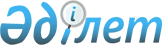 Об установлении водоохранной зоны и водоохранной полосы реки Уба в районе разработки Шемонаихинского месторождения песчано-гравийной смеси № 5 в Шемонаихинском районе и режима их хозяйственного использованияПостановление Восточно-Казахстанского областного акимата от 07 апреля 2014 года N 86. Зарегистрировано Департаментом юстиции Восточно-Казахстанской области 06 мая 2014 года N 3301      Примечание РЦПИ.

      В тексте документа сохранена пунктуация и орфография оригинала.

      В соответствии со статьями 39, 116, 125, 145-1 Водного кодекса Республики Казахстан от 9 июля 2003 года, подпунктом 8-1) пункта 1 статьи 27 Закона Республики Казахстан от 23 января 2001 года "О местном государственном управлении и самоуправлении в Республике Казахстан", проектом "Организация водоохранных зон и полос реки Уба в районе разработки Шемонаихинского месторождения песчано-гравийной смеси № 5" и в целях поддержания водных объектов в состоянии, соответствующем санитарно-гигиеническим и экологическим требованиям, для предотвращения загрязнения, засорения и истощения поверхностных вод, а также сохранения растительного и животного мира, Восточно-Казахстанский областной акимат ПОСТАНОВЛЯЕТ:

      Сноска. Преамбула - в редакции постановления Восточно-Казахстанского областного акимата от 22.12.2016 № 392 (вводится в действие по истечении десяти календарных дней после дня его первого официального опубликования).

      1. Установить:

      1) водоохранную зону и водоохранную полосу реки Уба в районе разработки Шемонаихинского месторождения песчано-гравийной смеси № 5 в Шемонаихинском районе согласно приложению к настоящему постановлению;

      2) специальный режим хозяйственного использования на территории водоохранной зоны и режим ограниченной хозяйственной деятельности на территории водоохранной полосы реки Уба в районе разработки Шемонаихинского месторождения песчано-гравийной смеси № 5 в Шемонаихинском районе согласно действующему законодательству Республики Казахстан.

      2. Управлению природных ресурсов и регулирования природопользования Восточно-Казахстанской области (Байгонусов К.Б.) передать проект "Организация водоохранных зон и полос реки Уба в районе разработки Шемонаихинского месторождения песчано-гравийной смеси № 5" акиму Шемонаихинского района для принятия мер в соответствии с установленной законодательством компетенцией и специально уполномоченным государственным органам для учета в государственном земельном кадастре и для осуществления государственного контроля за использованием и охраной водного фонда и земельных ресурсов.

      3. Контроль за исполнением настоящего постановления возложить на заместителя акима области Шерубаева Н.А.

      4. Настоящее постановление вводится в действие по истечении десяти календарных дней после дня его первого официального опубликования.



      " 07 " 04 2014 года



      " 08 " 04 2014 года

      

 Водоохранная зона и водоохранная полоса
реки Уба в районе разработки Шемонаихинского месторождения
песчано-гравийной смеси № 5 в Шемонаихинском районе      

      Примечание.

      Границы и ширина водоохранной зоны и водоохранной полосы отражены в картографическом материале утвержденного проекта "Организация водоохранных зон и полос реки Уба в районе разработки Шемонаихинского месторождения песчано-гравийной смеси № 5".


					© 2012. РГП на ПХВ «Институт законодательства и правовой информации Республики Казахстан» Министерства юстиции Республики Казахстан
				
      Аким области

Б. Сапарбаев

      "СОГЛАСОВАНО"

      Исполняющий обязанности руководителя

      Иртышской бассейновой инспекции

      по регулированию использования и охране

      водных ресурсов Комитета по водным

      ресурсам Министерства окружающей среды

      и водных ресурсов

      Республики Казахстан

М. Муздыбаев

      Исполняющий обязанности руководителя

      Департамента по защите прав потребителей

      Восточно-Казахстанской области

      Агентства Республики Казахстан

      по защите прав потребителей 

Г. Сулейменов
Приложение
к постановлению
Восточно-Казахстанского
областного акимата
от " 07 " апреля 2014 года
№ 86Водный объект, 

его участок

Водоохранная зона

Водоохранная зона

Водоохранная зона

В том числе 

водоохранная полоса

В том числе 

водоохранная полоса

В том числе 

водоохранная полоса

Водный объект, 

его участок

Протяженность границы, (км)

Площадь, (га)

Средняя ширина, (м)

Протяженность границы, (км)

Площадь, (га)

Средняя  ширина, (м)

Река Уба, правый берег в створе Шемонаихинского месторождения песчано-гравийной смеси № 5

1,30

90,0

500

1,96

6,5

35

